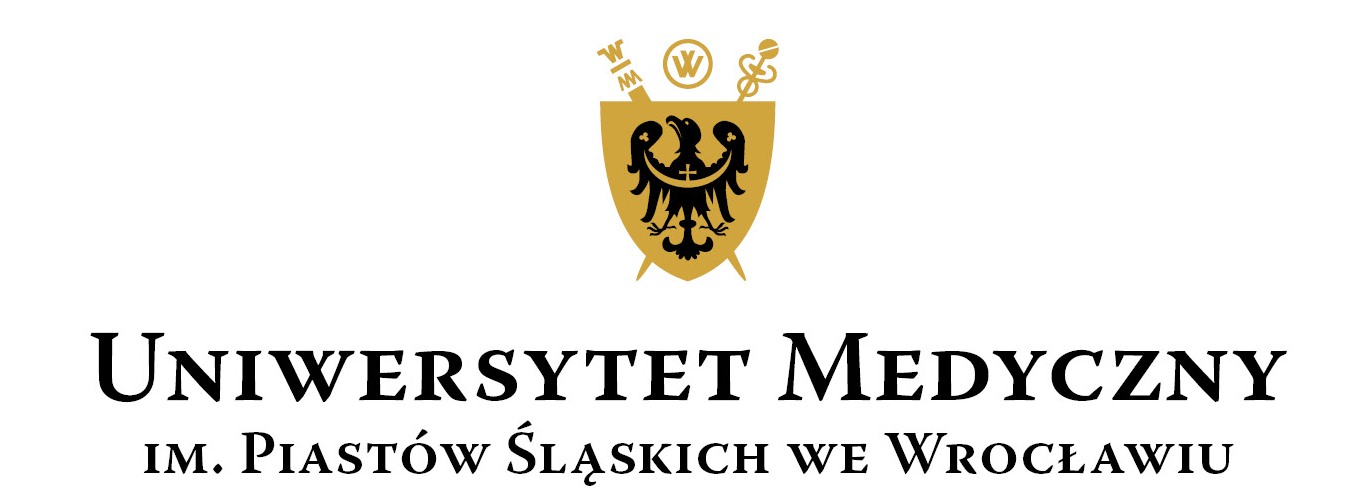 WYDZIAŁOWA KOMISJA WYBORCZAWydział Farmaceutyczny z Oddziałem Analityki Medycznejkadencja 2016–2020Wasz znak:                           Data:                                                  Nasz znak:                            Data:                                                                                                  DF-0052-3/16                     08 marzec 2016 r.KOMUNIKAT NR 15WYDZIAŁOWEJ KOMISJI WYBORCZEJWYDZIAŁU FARMACEUTYCZNEGO Z ODDZIAŁEM ANALITYKI MEDYCZNEJKADENCJA 2016-2020Na podstawie §15 i §24 Regulaminu wyborów organów jednoosobowych, prorektorów 
i prodziekanów oraz organów kolegialnych i wyborczych Uniwersytetu Medycznego im. Piastów Śląskich we Wrocławiu, Wydziałowa Komisja Wyborcza informuje, że w dniu 8 marca 2016 r. Wydziałowe Kolegium Elektorów do pełnienia funkcji dziekana Wydziału Farmaceutycznego 
z Oddziałem Analityki Medycznej na kadencję 2016-2020 wybrało:prof. dr hab. Halinę Grajetękierownika Katedry i Zakładu Bromatologii i Dietetyki, zatrudnioną na stanowisku profesora zwyczajnego.Prof. dr hab. Halina Grajeta będzie pełniła funkcję dziekana w kadencji od 1 września
2016 r. do 31 sierpnia 2020 r.PrzewodniczącaWydziałowej Komisji Wyborczej(2016–2020)                                                                              dr. hab. Agnieszka Piwowar, prof. nadzw. ______________________________________________________________________________________________WYDZIAŁOWA KOMISJA WYBORCZA WYDZIAŁ FARMACEUTYCZNY Z ODDZIAŁEM ANALITYKI MEDYCZNEJKADENCJA 2016-2020ul. BOROWSKA 211, 50-556 Wrocławtel.: +48 71/7840143 lub 71/7840532       faks: + 48 71/7840534       e-mail: agnieszka.piwowar@umed.wroc.pl